The Effect of Ownership Structure on Audit Quality in the Banking Sector in 2010-2018Evelyn Christina KurniawanUniversitas SurabayaINTRODUCTION 	A bank is an institution that acts as a financial intermediary between the public and other institutions. The Law of the Republic of Indonesia Number 10 of 1998 article one defines a bank as a business entity that collects funds from the public in the form of savings and distributes them to the public in the form of credit and or other forms in order to improve the standard of living of the common people. Banks have an important role in the country's economy because of their systematic risk nature. Systematic risk is a condition where one bank's financial failure affects other institutions, from financial to non- financial (Fiordelisi & Marqués- Ibañez , 2013). Its nature is systematic risk, making its audit quality more stringent. Bahlan Bank is still being audited again by OJK (Financial Services Authority) and LPS (Deposit Guarantee Agency). It's just that in Indonesia there is still controversy with banks such as the cases of Bank Century (2008), Bank BRI (2011), and Bank Bukopin (2018).Dewi et al. (2015) makes the Century bank case an example of the practice of deviating from regulations in the banking sector because it respects prudential banking principles by providing unlimited credit to customers who belong to the same group as that bank. Apart from Bank Century, Bank BRI was also entangled in a scandal in 2011. It started on 23 February 2011 when a team of examiners and supervisors from the BRI Bangkinang Branch find report fictitious cash on Bank BRI unit Tapung Raya. It turned out that after investigation, the head of the branch engineered the financial reports for interests prinadi ( Ariesanti 2015). After that, in 2018 , Bank Bukopin also made one controversy by suddenly revealing that they will improve the 2015-2017 financial statements. Bank Bukopin suspected manipulating 100,000 credit card data over the past 5 years (Ayem and Yuliana 2019). Bank Bukopin 's overstatement condition get away from supervision of internal auditors, external auditors, Bank Indonesia, to the Financial Services Authority. These cases of audit failure, especially in banking, have made the public doubtful about the financial sector and raised questions about the role of Good Corporate Governance (GCG) and audit quality in the Indonesian banking sector.The reliability of financial information is crucial for the market, especially banking. People who deposit their money in banks really put their trust. To gain public trust, banks try to increase the credibility of financial information. One aspect that can contribute to increasing public trust is the work of an independent auditor. The review conducted by the auditor assumes greater significance given that the preparation of financial information increasingly incorporates subjective aspects of professional judgment, facilitating the potential for opportunistic behavior by managers in the sense of concealing financial situations that are sometimes not satisfactory (Dantas & De Medeiros, 2015). So that the auditor's reputation can certainly be one of the indicators in determining audit quality.THEORETICAL REVIEWAgency TheoryConnection agency described as contract between one or more people (principal) to another person (agent) to provide services on behalf of the principal and delegate decision-making authority decision to agents (Aprifa & Ardiyanto, 2017) If both want to maximize satisfaction then there is good reason to believe that the agent does not always act in the principal's interest. Principals and agents often have problems because of the different goals of the two parties. Often the agent has a self-centered nature that prioritizes his own welfare, causing the actions taken by the agent to deviate from the principal's goals.Agency theory has three characteristics, namely information asymmetry, moral hazard, and adverse selection (Qurrata, 2017) Information asymmetry is a condition when one party knows more information than the other party. Those who have control over the information then take advantage of this opportunity. Information asymmetry is the starting point for the other two problems, namely moral hazard and adverse selection. Moral hazard occurs when agents exploit information for personal gain. Adverse selection occurs due to lack of information from those who will make decisions. These three problems can cause market failure in the company (Udin, Khan, & Javid, 2017). The emergence of information asymmetry, moral hazard, and adverse selection can harm the company financially.Ownership StructureKholis (2014) mentions that the share ownership structure reflects the distribution of power and influence among shareholders over the company's operational activities. Majority shareholders have an important role in controlling the company. While large shareholders cannot monitor management, majority shareholders can still facilitate third parties to control management and share profits with party third (Asward & Lina, 2015). The third party here can be an external auditor who regularly audits the company.Survey and find that increasing investor interest in corporate governance is a reflection of the understanding that investors place a high priority on the quality of corporate governance when make decision investment (Meilani, Puspitosari, Pramesti, Pertiwi, & Wiyadi, 2022) The nature of investors in Indonesia is willing to pay premium fees to companies with good governance. Indonesia itself occupies the top 10 position in this case. So that in Indonesia, the ownership structure is one of the important characteristics of corporate governance.All common shareholders have the right to participate in the General Meeting of Shareholders (GMS) and have the number of votes corresponding to their respective common shares (IFC, 2018). So that the preferences of auditor selection can certainly be influenced by shareholders.Quality auditsInitially DeAngelo (1981) described audit quality as the auditor's possibility to detect errors and report irregularities in the client's accounting system. Audit quality is the probability that the financial statements do not contain material misstatements (Hasanah & Putri, 2018 ) The definition of audit quality itself has undergone many developments and debates. However, if it is related to agency theory, the most important factor of audit quality is the auditor's ability to detect, exclude errors, and reduce the level of inconsistency of accounting information between shareholders and management. According to the conceptual framework in financial reporting, the purpose of auditing financial reports is to provide information to one of the investors. So investors or holders here play an important role as supervisors and people who use audited financial reports.There are many methods of measuring audit quality. Alzeaideen & Al- Rawash (2018) categorizes two ways, namely direct and indirect. The direct method includes financial reporting compliance with GAAP, quality control reviews, bankruptcy, desk reviews and SEC performance used as audit quality measures. Indirect methods include audit firm size, audit fee, client retention period, type of audit report, and auditor specialization. This study uses an indirect method by looking at the size of the audit office because there have been many studies that prove that KAP size improves audit quality.Effect of state ownership on audit qualityAccording to Li et al. (2015) bureaucratically elected managers will protect the company's political prospects. The Chinese government is even willing to inject funds into government companies when financial difficulties occur (Hu and Zheng, 2015). Companies with state majority shareholders are more burdened with public responsibilities. The government is even willing to intervene in politics and administrative control to get companies out of trouble finance (Udin et al. 2017). Wei and Varela (2003) stated that state ownership can provide firms with more financial and resource support, which also makes it possible that the state will select quality audit firms.But there are still parties who have different opinions. Companies with majority state ownership have a significantly higher probability of receiving a net audit opinion (Liu, Wang, & Wu, 2011). This indicates that audit quality is lower if state ownership is high because there is an element of manipulation of opinion results.H1: State ownership has a significant influence on audit qualityEffect of ownership concentration on audit qualityShleifer & Vishny (1997) stated that large institutional investors may have more incentives to oversee management effectively. This shows that high ownership concentration has a good effect on the company. Setia-Atmaja (2009) found that the concentration of ownership has a negative effect on the independence of the board of commissioners. Then research by Abdullah et al., (2008) shows that there is a significant positive relationship between board independence and audit quality. So it can be concluded that ownership concentration can improve audit quality.Chen et al., (2007) found the opposite result that ownership concentration will have a negative effect if the majority shares are owned by the family. Audit quality is indeed deteriorating and disrupted when the auditor faces a family-controlled client business. Dong and Zhang (2008) conducted research in China and the results support that audit quality will be lower if the concentration of ownership is high. It can be concluded that previous research stated that high concentration of ownership interferes with management and audit independence, thereby reducing audit quality. Based on the contradictions of the two opinions above, the researcher developed a hypothesis:H2: Ownership concentration has a significant effect on audit qualityThe effect of blockholder ownership on financial distressResearchers try to strengthen the research results by using two approaches to measurement of ownership concentration. The first measurement of ownership concentration is the accumulation of shares from the 10 highest shareholders. While the second measurement alternative is the accumulation of share ownership above 5%. The next second measurement alternative will be referred to as blockholder ownership.H3: Blockholder ownership has a significant influence on audit qualityMETHOD Population and Research SampleResearchers used a purposive sample. The research population is banks listed on the Indonesia Stock Exchange (IDX) during 2010-2018.Table 1Source: Secondary data processed from https://www.idx.co.id/Operational Definition and Variable MeasurementThe dependent variable in this study is audit quality. The independent variables in this study are state ownership (SO), ownership concentration (OC), and blockholder ownership (BO). This study uses firm age (AGE) and firm size (SIZE), as control variables. Here's how to measure research variables:Method of collecting dataThe data collection method used is the documentation method. The secondary data used are annual reports and banking financial reports. Researchers obtained banking data that has been registered on the Indonesia Stock Exchange (IDX) through the website https://www.idx.co.id/. The data is then processed using IBM SPSS Statistics 25.Data analysis methodOrdinal Logistic Regression analysis is used by researchers because the dependent variable audit quality is a non-metric variable in three categories. The following regression equation is used:Researchers carried out additional analysis carried out by researchers for data for the 2010-2018 period. Researchers replaced the variable ownership concentration (OC) with blockholder ownership (BO). The two variables are the majority shareholders (large shareholders), it's just that the proxies are different. The following are the regression models used in this additional analysis: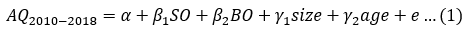 RESULT AND DISCUSSION Descriptive statisticsTable 2 Summary of Data Frequency 2010-2018The total sample banks processed in 2010-2018 were 386 banks. The sample was divided into three categories: 9 banks using local auditors, 137 banks using auditors affiliated with international auditors and 240 banks using Big-4 auditors.Table 3The minimum SO value of 0% is held by 322 sample banks. The maximum SO value of 100% was held by BJTM in 2010-2011. The minimum value for OC is 36,907% from the 2018 BNBA Financial Statements. The maximum value for OC is 100%, there are 35 samples, some of which are BRIS 2010-2012 and BTPS 2017. The minimum value for BO is 36,907% from BNBA in 2018. Conversely, the value maximum BO of 100% comes from 30 samples such as BGTG 2013-2015 and BBHI 2013-2014. Ordinal TestLogistics RegressionIn the Model Fitting Information test, the first model showed an intercept only value of 2LogLikelihood of 576,802, after adding the independent variables SO and OC 2LogLikelihood decreased to 574,373. This model is significant at 0.724. The second model shows the intercept only 2LogLikelihood value of 576,802, after adding the independent variables SO and BO 2LogLikelihood decreases to 574,774. Decreasing 2LogLikelihood shows a better model when the independent variables are added. Table 4Source: SPSS 25 processed dataIt's just that the numbers are not significant.Pseudo R-Square explains the variations in bank soundness. In the first model, SO and OC variables can explain a variation of 0.4%. While the second model uses SO and BO variables, amounting to 0.3%.The Test of Parallel Lines assesses whether the assumption is that all categories have the same parameters ( Ghozali , 2018). The results of the Test of Parallel Lines test with the OC variable have a significance level of 0.635. The results of the Test of Parallel Lines with the BO variable have a significance level of 0.824. The two Test of Parallel Lines tests have a significance above 0.005, indicating that the model is acceptable.Results of Ordinal Logistic RegressionLogit (p 1) = -2.254+0.002 SO-0.002 OC+0.001 AGE+0.123 SIZELogit (p1+p 2) = 0.992+0.002 SO-0.002 OC+0.001 AGE+0.123 SIZEBased on the results of the Ordinal Logistic Regression regression, hypotheses one through two were rejected because they were not significant. The significance level above alpha 0.05 has no significant effect on audit quality.Logit (p 1) = -2.202+0.002 SO-0.002 OC+0.001 AGE+0.124 SIZELogit (p1+p 2) = 1.044+0.002 SO-0.002 BO+0.001 AGE+0.124 SIZEBased on the results of the Ordinal Logistic Regression regression, the third hypothesis was rejected because it had an insignificant effect. This is robust with the data model, which is a model that uses states of ownership and ownership concentration as independent variables. Table 7 Summary of Ordinal Logistic RegressionSource: SPSS 25 processed dataTable 8 Ordinal Logistic Regression ResultsSource: SPSS 25 processed data The first hypothesis is rejected because state ownership has an insignificant positive effect on audit quality. Ideally in a democratic country, the government would want to maintain its image by using the best auditor services to prove its performance. It is according to Rudyanto, Daniswari, & Oktaviani (2017), audit quality in Indonesia is not determined by company reputation or auditor ability. So the government does not always use the big-4 and rotates it to other auditors.The second hypothesis is rejected because ownership concentration has an insignificant negative effect on audit quality. This corroborates the research previously by Zureigat (2011) and Alzeaideen & Al- Rawash (2018). According to the two studies, ownership concentration has an insignificant effect on audit quality because the majority of businesses in Jordan are family firms. By nature, the nature of ownership is concentrated in the Indonesian state which is also dominated by family companies. About 70% of banks in Indonesia that have a family shareholding structure usually place directors or commissioners in the bank.The third hypothesis is an additional analysis performed by the researcher. Researchers replaced the variable ownership concentration (OC) with blockholder ownership (BO). All results from the additional analysis are consistent with the main research, namely blockholder ownership has no significant effect on audit quality.According to Hartadi (2009) auditor reputation has no effect on audit quality, there are 2 possibilities. The first possibility is caused by the reluctance of market participants to explore further whether the auditor who issued an opinion on the audited financial statements has actually experienced rotation or not. The second possibility is that market participants also never pay attention to whether the financial statements have been examined by auditors who have a certain reputation or not. Basically, most market players in Indonesia only consider capital gains. Only a few are willing to do fundamental analysis as a consideration for buying or selling stocks. If the market does not give significant consideration to fundamental analysis, in fact it can be said that the market pays little attention to the auditor's opinion.CONCLUSION 	The purpose of this research is to find the effect of states ownership structure and ownership concentration on audit quality. The research is focused on banking and takes samples from 2010-2018. The results of this study found that state ownership has an insignificant effect on audit quality. Ownership concentration also has no significant effect on audit quality. These results are robust with additional analysis using blockholder ownership variables. This is because the reputation of the auditor in Indonesia is not too influentialLimitations and SuggestionsThis research has several limitations, namely:The sample of the study is a bank listed on the Indonesia Stock Exchange (IDX). Banks listed on the IDX must go through stricter regulations than other banks. So it could be that the representation chosen is too ideal compared to other banks in Indonesia. The audit quality of banks other than the IDX is of course lower than those listed on the IDX. Subsequent research can add banks other than those listed on the IDX so that the results are more general and describe the banking conditions in Indonesia.Researchers use secondary data, so it cannot be ascertained the correctness of the data obtained from the bank. Subsequent researchers can add alternative primary data such as distributing questionnaires or observations to banks to complete the data.Audit quality is difficult to measure because the level of assurance provided by the auditor cannot be observed.REFERENCES Abdullah, W., Ismail, S., & Jamaluddin, N. (2008). The Impact of Board Composition, Ownership and CEO duality on audit quality: The Malaysian evidence. Malaysian Accounting Review, 7(2).Alzeaideen, K. A., & Al-Rawash, S. Z. (2018). The Effect of Ownership Structure on Audit Quality: Evidence from Jordan. International Journal of Economics and Financial, 8(3), 51–58.Ariesanti, D. D. (2015). Pengaruh Mekanisme Good Corporate Governance dan Financial Distress Terhadap Manajemen Laba (Studi Kasus Pada Perusahaan Perbankan Yang Terdaftar Di Bursa Efek Indonesia Periode 2009-2014). Jurnal Akuntansi AKUNESA, 3(2). Retrieved from https://jurnalmahasiswa.unesa.ac.id/index.php/jurnal-akuntansi/article/view/12986/11965Ayem, S., & Yuliana, D. (2019). Pengaruh Independensi Auditor, Kualitas Audit, Manajemen Laba, dan Komisaris Independen Terhadap Integritas Laporan Keuangan (Studi Kasus Pada Perusahaan Perbankan Yang Terdaftar di BEI Periode 2014-2017). Jurnal Akuntansi & Manajemen Akmenika Vol. 16 No. 1 Tahun 2019, 16(1), 197–207.Chen, C. L., Yen, G., Fu, C. J., & Chang, F. H. (2007). Family control, auditor independence, and audit quality: Empirical evidence from the TSE-listed firms (1999-2002). Corporate Ownership and Control, 4(3 A), 96–110.Dantas, J. A., & De Medeiros, O. R. (2015). Quality determinants of independent audits of banks. Revista Contabilidade e Financas, 26(67), 43–56.Dewi, L. E., Herawati, N. T., & Sulindawati, L. G. E. (2015). Analisis Pengaruh NIM, BOPO, LDR, Dan NPL Terhadap Profitabilitas (Studi Kasus Pada Bank Umum Swasta Nasional Yang Terdaftar Pada Bursa Efek Indonesia Periode 2009-2013 ). e-Journal S1 Ak. Universitas Pendidikan Ganesha Jurusan Akuntansi Program S1, 3(5).Fiordelisi, F., & Marqués-Ibañez, D. (2013). Is Bank Default Risk Systematic? Journal of Banking and Finance, 37(6), 2000–2010.Hartadi, B. (2009). PENGARUH FEE AUDIT, ROTASI KAP, DAN REPUTASI AUDITOR TERHADAP KUALITAS AUDIT DI BURSA EFEK INDONESIA. Ekuitas: Jurnal Ekonomi dan Keuangan.Hu, D., & Zheng, H. (2015). Does Ownership Structure Affect The Degree of Corporate Financial Distress in China? Journal of Accounting in Emerging Economies, 5(1), 35–50.International Finance Corporation. (2018). Indonesia Corporate Governance Manual, Second Edition. International Finance Corporation. Jakarta.Kholis, N. (2014). Analisis Struktur Kepemilikan dan Perannya terhadap Praktik Manajemen Laba Perusahaan. ADDIN, 8(1), 203–222.Li, H., Wang, Z., & Deng, X. (2015). Ownership , independent directors , agency costs and financial distress : evidence from Chinese listed companies. Corporate Governance: The international journal of business in society, 8(5), 622–636.Liu, J., Wang, Y., & Wu, L. (2011). The Effect of Guanxi on Audit Quality in China. Journal of Business Ethics, 103(4), 621–638.McKinsey & Company. (2000). Investor opinion survey, (June), 1–18. Retrieved from https://www.oecd.org/corporate/ca/corporategovernanceprinciples/1922101.pdfPresiden Republik Indonesia. (1998). Undang-Undang Republik Indonesia Nomor 10 Tahun 1998 Tentang Perubahan Atas Undang-Undang Nomor 7 Tahun 1992 Tentang Perbankan.Rudyanto, A., Daniswari, D., & Oktaviani, Y. (2017). Audit Firm Reputation versus Auditor Capability : Their Effect on Audit Quality in Indonesia. Accounting and Finance Review, 2(4), 12–20.Setia-Atmaja, L. Y. (2009). Governance mechanisms and firm value: The impact of ownership concentration and dividends. Corporate Governance: An International Review, 17(6), 694–709.Shleifer, A., & Vishny, R. W. (1997). A survey of corporate governance. Journal of Finance, 52(2), 737–783.Shleifer, A., Vishny, R. W., Journal, T., Jun, P., Shleifer, A., & Vishny, R. W. (1986). Large Shareholders and Corporate Control. The Journal ofPolitical Economy, 94(3), 461–488.Tuanakota, Theodorus M. 2011. Berpikir Kritis Dalam Auditing. Jakarta: Salemba Empat.Udin, S., Khan, M. A., & Javid, A. Y. (2017). The Effects of Ownership Structure on Likelihood of Financial Distress: An Empirical Evidence. Corporate Governance: The International Journal of Business in Society, 17, 589–612.Wei, Z., & Varela, O. (2003). State equity ownership and firm market performance: Evidence from China’s newly privatized firms. Global Finance Journal, 14(1), 65–82.Zureigat, Q. (2011). The Effect of Ownership Structure on Audit Quality: Evidence from Jordan. International Journal of Business and Social Science, 2(10), 38–46.ARTICLEINFOABSTRACT Keywords: Ownership Structure, Governance, Financial Difficulties,This study aims to identify the effect of state ownership structure and large share ownership on audit quality in the banking sector. The sample for this research is banking sector companies listed on the Indonesia Stock Exchange (IDX) in 2010-2018. Researchers used the ordinal logistic regression test, model testing was done twice. The first study measured large shares with a concentration of ownership of the first 10 shareholders. The second research measures large shares with block share ownership above 5%. The results of the study show that there is no significant effect between state ownership and ownership concentration variables on audit quality. The results of the study used a robust blockholder ownership variable in the first study. This can be explained by the characteristics of market players in Indonesia, most of whom only consider capital gains and pay little attention to audit quality. The conclusion of this study is that the role of governance is less than optimal in the banking sector in Indonesia. This research can be useful for evaluating the implementation of governance regulations and evaluating bank audit quality.E-mail: s134220012@student.ubaya.ac.idCopyright © 2020 Economic Journal.All rights reserved.is Licensed under a Creative Commons Attribution-NonCommercial 4.0 International License (CC BY-NC 4.0) Criteria201020112012201320142015201620172018Number of Banks454545454645454545No annual report available(9)(5)(5)(1)(0)(0)(0)(0)(0)Sample3 64040444645454545Total3 86Variable NameMeasurementAudit Quality (AQ)Use the appropriate KAP category proxies Tuanakotta (2011). AQ is presented in the form of a dummy variable and a ranking is madeKAP with Big Four affiliation is given a score of two (2)KAPs with non- Big Four affiliates are given a score of one (1)KAP without international cooperation is given a score of zero (0)State Ownership (SO)Total percentage of shares owned by the state and state institutionsOwnership Concentration (OC)Total percentage of shareholding by the five largest shareholdersBlockholder's Ownership (OB)Number of shares with ownership above 5%. The 5% value is based on SEC regulations which require companies to identify shareholders whose outstanding shares are greater than 5%.Company Age (AGE)The number of years from the date of establishment to the year the annual report was issuedCompany size (SIZE)Natural log of the total value of all assets.Size=Log (Total Assets)CategoryCodeFrequencyPercentNon-Big -4(national)092.3%Non-Big -4(international)113735.5%Big-4224062.6%VariableNMinimumMaximumMeansStandard DeviationsSO3860.000%100,000%9.34585%23.302331%OC38636.907%100,000%79.97092%16.240600%BO38636.907%100,000%78.66261%16.740865%AGE386386-512340.03SIZE3867.8815.0913.300.86IndicatorOC Dependent VariablesBO Dependent VariablesModel Fitting InformationModel Fitting InformationModel Fitting Information-2 Log LikelihoodsIntercept Only576,802576,802Finals574,373574,774Chi-Square2,0662,028Df44Sig.0.7240.731Pseudo R-SquarePseudo R-SquarePseudo R-SquareCox and Snell0.0050.005Nagelkerke0.0070.007McFadden0.0040.003Test of Parallel LinesTest of Parallel LinesTest of Parallel Lines-2 Log LikelihoodsNull Hypothesis574,737574,774general572,180573,259Chi-Square2,5561.515Df44Sig.0.6350.824Estimatesstd. ErrorWalddfSig.95% Confidence Intervals95% Confidence IntervalsResultsEstimatesstd. ErrorWalddfSig.LowerBoundUpperboundResultsthreshold[AQ = 0]-2,2542.0131,2541,263-6,2001,692threshold[AQ = 1],9921,992,2481,619-2,9124,896LocationSO,002,005,1231,726-.008,012+LocationOC-.002,007,1181,732-,016,011-LocationAGE,001,005,0171,895-.009,010+LocationSIZE,123,140,7771,378-.150,397+Estimatesstd. ErrorWalddfSig.95% Confidence Intervals95% Confidence IntervalsResultsEstimatesstd. ErrorWalddfSig.LowerBoundUpperboundResultsthreshold[AQ = 0]-2,2022.0201,1891,276-6,1601,756threshold[AQ = 1]1,0441,999,2731,601-2,8734,961LocationSO,002,005, 1321,717-.008,012+LocationBO-.002,007.0811,777-.015,011-LocationAGE,001,005,0181,893-.009,010+LocationSIZE,124,140,7831,376-,151,399+